كراسة التربيةللقيم ابتدائيالفهرسفعالية الأقنعة...........................................................................3فعالية السور  والخراف ..............................................................4فعالية لناس وناس.....................................................................7فعالية قصة الارانب..................................................................9انا منتمي .......................................................................11المسؤولية والالتزام............................................................13الشجعان لا يخشون التسامح..................................................17البطه البشعه ...................................................................26الحديقة الملونه ................................................................30فعالية الاقنعةالأهداف: 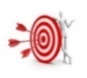 - توعية الأفراد الأجياليين بالتنوع والمساواة.-تشجيع الأفراد الأجياليين على رؤية التنوع شيء إيجابي.الفئة المستهدَفة: 9-12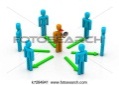 المدة الزمنية: 60 دقيقة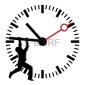 المواد اللازمة: أوراق بريستول صغيرة، مقصات، مناديل مربعة، أقلام ملونة، أدوات تزيين.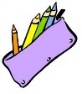 سير الفعالية: 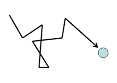 المرحلة لأولى 30 دقائقاطلب من أفراد المجموعة قص ورقة بريستول صغيرة على شكل قناع وقص دوائر للعينين.بعد الانتهاء من تجهيز الأقنعة اطلب منهم وضع القناع على الوجه ووضع مناديل على الرأس او تغطية الرأس بأي شيء (وشاح او قماش او طاقية). واطلب منهم التجول بالغرفة والنظر الى الاخرين.اطلب من أفراد المجموعة الجلوس بشكل دائري من اجل النقاش واسألهم:ما هو شعورك عندما نظرت من حولك ورأيت الكل يشبهك؟هل أمكنك التمييز من كان خلف الأقنعة؟في الواقع هل نبدو جميعاً متشابهون؟ المرحلة الثانية: 20 دقيقةأطلب من أفراد المجموعة تزيين أقنعتهم ثم اطلب منهم التجول بالغرفة مرتديين اقنعتهم الجديدة.أطلب من الجميع وضع اقنعتهم على الأرض في وسط الدائرة ثم اطلب منهم الجلوس واسألهم:كيف كان شعورك عندما تجولت في الغرفة ونظرت من حولك بالمرة الثانية؟أية أقنعه تمثل الواقع بشكل أفضل؟ الأقنعة بالمرحلة الأولى ام الثانية؟ ما الذي يجعل الأشخاص مختلفين عن بعضهم البعض؟هل يمكن تغيير اقنعتنا مع مرور الوقت؟ اختلافنا عن بعضنا البعض هل هو إيجابي ام سلبي؟هل يعامل الناس بعضهم البعض بطريقه مختلفة عندما يكونوا مختلفين؟تلخيص: 10 دقائقاسال افراد المجموعة ما الذي تعلمناه اليوم واطلب من كل فرد التلخيص بكلماته الخاصة.فعالية السور والخرافالأهداف: 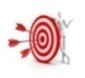 - ان يفصل ويشرح الأفراد الأجياليين عن طرق مختلفة للتعامل مع الصعوبات-ان يقارن ويفكر الأفراد الأجياليين هل يوجد طريقه واحدة دائما صحيحة للتعامل مع الصعوبات او طريقة ناجحة او فاشلة للتعامل مع الصعوبات-ان يصف الأفراد الأجياليين كل الأمور الجيدة بحياتهم ومشكلة واحدة يريدون حلها.الفئة المستهدَفة: 9-12المدة الزمنية: 60 دقيقةالمواد اللازمة: طباعة ملحق 1 - نسخة لكل مجموعة.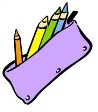 سير الفعالية: المرحلة لأولى 20 دقائقنقسم أفراد المجموعة الى مجموعات (4 او 5 أفراد بكل مجموعة)نطلب من كل مجموعة قراءة القصة ومناقشتها.أسئلة للمناقشة:• اشرح بأي طريقة اختار كل خروف حل المشكلة؟• أي الحلول أعجبك؟• لماذا يرمز كل خروف؟ • ما هي الخراف التي أعجبت بها بشكل خاص؟• أي خروف ازعجك؟ لماذا ا؟المرحلة الثانية: 15 دقيقة نجمع المجموعات لمجموعة واحدة لمناقشة الاستنتاجات من القصة.نسأل أفراد المجموعة:•كيف تشعر عندما تكون لديك مشكلة (أحاسيس جسدية، أفكار، إلخ) ؟• كيف يرتبط مثل الخروف بالطريقة التي نتعامل بها مع الصعوبات في حياتنا؟ (يمكننا مشاركة وتقبل المساعدة من الآخرين، ويمكننا التخلي وإلغاء عن أنفسنا)• أي خروف تعتقد أنه تصرف بشكل سليم ولماذا؟ وهل هناك سلوك السليم؟• هل يمكنك إعطاء أمثلة على المشاكل التي واجهتها في الماضي وكيف تعاملت معها؟ وماذا تعلمت من الطريقة التي تعاملت بها مع المشاكل؟المرحلة الثالثة: 20 دقيقةنشرح لأفراد المجموعة أحيانًا تشغلنا مشكلة معينة وتجعلنا نركز عليها وننسى كل الأشياء الجيدة في الحياة.، الآن سنقوم بتمرين سيساعدنا على اكتساب منظور حول مشكلة معينة ونفكر أيضًا في طريقة لحلها.نقوم بتوزيع الأوراق والاقلام على أفراد المجموعة:نطلب من أفراد المجموعة كتابة رسالة لأنفسهم، اشرحوا أن الرسالة مخصصة لك فقط ولن تكون هناك مشاركة على الإطلاق.في النصف الأول من الرسالة، اكتب شكرًا على الأشياء الجيدة التي تمتلكها.في الجزء الثاني سوف تصف المشكلة / التحدي / الصعوبة والطريقة التي ترغب في حلها، أو كيف ستبدو حياتك بعد حل المشكلة.للمرشد: مهم ان نشرح لأفراد المجموعة ان الانسان معقد والحياة معقدة، لا توجد طريقه واحدة صحيحة، يجب علينا التفكير واتخاذ القرار بالحالات المختلفة.في مرحلة الأمثلة: أعطوا مثال شخصي من اجل تحفيز أفراد المجموعة.تلخيص: 5 دقائقلتلخيص الفعالية:•	هل تعتقدون انه يوجد طريقة ناجحة للتعامل مع المشاكل؟ •	هل تعتقدون انه يوجد طريقة جيدة دائما للتعامل مع المشاكل؟ملحق 1 قصة السياج والخرفان ورجل لديه مشكلةكان يا ما كان، كان هنالك رجل وكانت لديه مشكلة كبيرة.لأنه كان يعمل طوال اليوم وكان يفكر فيها طوال الليل.فكر كثيرًا لدرجة أنه لم يستطع النوم، كان يعلم أن أفضل طريقة لتغفو - هو عد الخراف.على الرغم من أنه لم يجرب بعد هذه الطريقة، إلا ان عدم قدرته على النوم دفعته لتجريبها.في البداية تجولت الأغنام في أرجاء الغرفة بدون أي اتجاه أو هدف،وكان من الصعب جدا عدهم.لذلك قرر أن يضع فيها سياجًا في منتصف الغرفة، وحسابهم فقط أثناء مرورهم به.دعاهم لعبور السياج بأدب شديد، رغم أنه في الواقع لم يكن لديهم خيار آخر.الآن كانت لدى الخراف مشكلة أيضًا وهي عبور السياج فبدأوا في عبوره.واحد ورا الاخر، على الرغم من كل الخراف بدأوا متشابهون بقي السور على نفس حاله وكل خروف مر به بطريقة مختلفةالخروف الأول قفز من فوق السياج، كما تفعل كل الخراف.الخروف الثاني بسبب اليأس أو لأنه اعتقد انه قوي بما فيه الكفاية ركض ثم صدم رأسه في السياج.وأخرى فضلت عدم ملاحظة ان هناك مشكله ما وأن هناك مشكلة السياج.كان هناك اثنان، صغيرين، صعدا فوق بعضهما البعض وساعد كل منهما الآخر على المرور.وأخرى جمعت كل الخراف التي لم تستطع المرور وصعدت فوقهم ومرت من فوق السياجكان هناك خروف حاول الحساب ...ومن استسلم ولم يفهم إطلاقا – لماذا علينا العبور!؟وخروف أخر حاول إقناع البقية أن السور ليس ضروريا إطلاقا.ثم جاء خروف صغير مدلل. طأطأ رأسه قليلاً ومر من تحت السياجكان هناك خروف اخر تخلى عن صوفه وبذلك كان يمكن أن يمر بسهولة من السياج (كانت يأمل ألا يكون الجو باردًا على الجانب الآخر)الخروف التالي - بدلاً من عبور السياج -حاول دفع السياج إلى أقصى حد ممكن.خروف اخر توقف، رجع خطوة واحدة إلى الوراءواكتشف ... أنه في بعض الأحيان توجد طريقة بسيطة وهي الالتفاف حول السياج وعدم عبورهبعد فترة سئمت الخراف من الانتظار، وتحركوا جميعًا معًا وداسوا على السياج وحطموه ....اهتم الرجل جداً بهذه الخرافوظل يفكر فيهم طوال الليل:أي الخروف هو الأذكى والأكثر كفاءةوما هو الجيد في كل واحد؟ ومن السيء؟ ولماذا؟ ثم نام!لأن هناك العديد من الطرق .... أتمنى أن نجد طريقة للتغلب على كل جدار في حياتنا بالطريقة التي تناسبنا ...فعالية لناس وناسالأهداف: 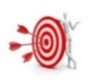 - ان يجرب الأفراد الأجياليين ان يتم معاملتهم بشكل غير متساوي-ان يناقش الأفراد الأجياليين ان التنقل هو أسهل لبعض الناس من البعض الاخر.الفئة المستهدَفة: 9-12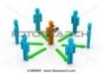 المدة الزمنية: 60 دقيقة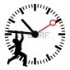 المواد اللازمة: أوراق الشدة، غراء، أوراق، طاولات، مشروبات، تسالي.للمرشد: قبل بدء الفعالية حضر باب وهمي بالغرفة عن طريق وضع طاولتين او كرسيين مع فراغ بينهن في الجهة الأخرى للباب ضع طاوله عليها المشروبات والتسالي.حضر أوراق الشدة وأخرج منها كل بطاقة لا يوجد عليها رقم (اخرج منها الجوكر والملك والملكة والأمير والاحرف)سير الفعالية: المرحلة لأولى: 5 دقائقوزع على أفراد المجموعة الغراء مع بطاقات شدة عليها أرقام بشكل عشوائي وبشكل مقلوب وأطلب منهم عدم رؤية الرقم المكتوب على بطاقتهم (ابقائها مقلوبه) وأطلب من كل فرد تلزيق البطاقة على جبينه (أي يمكن للجميع رؤية البطاقة ما عداه).المرحلة الثانية: 15 دقيقة اقرأ لأفراد المجموعة: الليلة سيكون حفل رائع وممتع وسيكون مرة في هذا العمر وسيتم تنظيمه ببلدتك. وسيرغب الجميع بحضور هذا الحفل. سيكون هناك المأكولات والمشروبات والموسيقى والكثير من الأشخاص الرائعين.كلكم استعددتم وستحضرون هذا الحفل.اشرح للأفراد ان الشرط لحضور هذا الحفل هوا انه عليك التجول بالحفلة ومعاملة الأشخاص حسب رقمهم على البطاقة. كلما زاد الرقم كلما زاد تميز الشخص وزادت الحاجة لمعاملته بلطف. يجب عليكم معرفة ان رقم 2 اقل من رقم 3 وكلما ازداد الرقم اقتراب من 10 كلما يجب معاملة الشخص بطريقه راقيه أكثر.حتى وان كان هذا الشخص مصدوم او متفاجئ او سعيد يمنع منعاً باتا أخباره أي رقم يحمل.أخبرهم ان لديهم 10 دقائق للتجول والتحدث والاكل والشرب.المرحلة الثالثة: 20 دقيقةفي هذه المرحلة أخبر الجميع انه يوجد اجتماع داخل الحفلة. يقوم المرشد بحراسة الباب (الباب هو الطاولات التي تم اعدادها مسبقاً).أخبرهم أنك كحارس يجب عليك فحص بطاقات المشتركين بعناية وانه ليس الكل يمكنه الدخول للاجتماع.الأشخاص الذين يحملون الأرقام 1 يمنعون من الدخول، أصحاب الأرقام 2 و 3 تتم مسائلتهم بشكل صارم عن سبب تواجدهم بالحفلة وعدة أسئلة مثل من اين هم ومن هم أهلهم.الأرقام 4 و 5 يتم سؤالهم وهل تمت دعوتهم للحفل وللاجتماع.الأرقام 6 الى 10 يدخلون بدون أسئلة.المشتركين الذين يدخلون للاجتماع يمكنهم التحدث بينهم.بعدها اطلب منهم التحدث داخل الاجتماع بين بعضهم البعض لمدة 5 دقائق عن أي مواضيع يريدونها.المرحلة الرابعة: 10 دقائقبعد الانتهاء من مرحلة الاجتماع اطلب منهم الوقوف في صف حسب ارقامهم التي يعقدونها بسبب المعاملة التي تلقوها بالفعاليات السابقةمثلا كل ارقام 1 يقفون بجانب بعضهم وبعدها رقم 2 وهكذا.بعدها وقوفهم كلهم بالصف يمكنهم النظر الى بطاقاتهم.تلخيص: 10 دقائقلتلخيص الفعالية اسال أفراد المجموعة:هل شعرت بمعاملة جيدة من الأشخاص بالحفلة ومن حارس الباب؟ لماذا عاملوك او لم يعاملوك بلطف؟كيف شعرت بالحفلة وانت لا تتلقى نفس المعاملة بلطف لصاحب الرقم 10؟كيف ترتبط هذه الفعالية بتعامل الناس مع بعضهم البعض بالمجتمع؟فعالية قصة الارانبالأهداف: 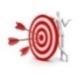 - سيتناقش الافراد الأجياليين عن التحيز تجاه اشخاص معينين.الفئة المستهدَفة: 9-12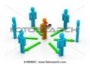 المدة الزمنية: 60 دقيقةالمواد اللازمة: أقلام ملونة وأوراق.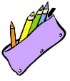 سير الفعالية: المرحلة لأولى 5 دقائقاقرأ لأفراد المجموعة قصة بندق ولوز من ملحق 1.المرحلة الثانية: 25 دقيقة بعد الانتهاء من القصة أطلب منهم التقسم الى مجموعات مكونة من 4 أفراد حسب اختيارهم.اسأل المجموعات:ما هو رأي بندق الان؟ كيف سيشعر إذا التقى بلوز مرة أخرى؟ كيف سيكون شكل اللقاء؟ كيف سيشعرون؟ماذا تعتقد انهم سيفعلون باليوم التالي؟ كيف تعتقد ان عائلاتهم ستتفاعل مع هذا؟ كيف ستنتهي القصة؟أطلب من كل مجموعة ان تقرر كيف ستنتهي القصة يمكن كتابة القصة او رسمها. (10 دقائق)المرحلة الثالثة: 10 دقيقةكل مجموعة ستعرض النهاية التي كتبتها امام باقي المجموعات.المرحلة الرابعة: 20 دقيقةتلخيص لكل المجموعات، اطلب منهم الجلوس بشكل دائري ثم اسألهم:أي نهاية قصة من بين كل المجموعات أعجبتك أكثر؟هل كانت أغلب النهايات ايجابيه ام سلبية؟ لماذا اخترتم نهاية ايجابيه او سلبية؟هل تعتقد ان النهايات واقعية؟هل سبق لكم ان تعرضتم لمثل هذه المواقف حيث علق اشخاص اخرون على اصدقائكم؟ كيف كانت ردة فعلكم؟لماذا تعتقد ان لديهم هذه التحيزات؟ما الذي يمكنك فعله لتظهر للأخرين ان اصدقائك ليسوا كما يعتقدون؟كيف نتغلب على تحيزنا؟ملحق 1 قصة بندق ولوزكان يا ما كان كانت هناك عائلة من الارانب البنية تعيش في غابة خضراء بعيدة. ذات صباح خرج الابن الأصغر "بندق" الى الغابة في نزهة على الاقدام بعيداً عن المكان الذي تعيش فيه عائلته. كان دائما يبحث عن أوراق الشجر الطازجة واللذيذة التي يمكن تناولها.بالقرب من شجرة بلوط قديمة وجد أروع حقل عشب وبدأ بالأكل على الفور مستمتعاً بالشمس والزهور الصغيرة بعد المطر. خلال أكله سمع صوتاً من خلفه فوراً امتدت اذيني بندق الصغيرتين الطويلتين خوفاً من ان يكون حيواناُ مفترساً.المثير للدهشة ان مخلوقاً صغيراً رمادياً يشبهه تماماُ ظهر من خلف الشجرة، وكان هذه المخلوق اذينيه وذيله أقصر من اذيني وذيل بندق.قال بندق: مرحباً من أنت؟أجاب المخلوق انا ارنب واسمي لوز قال بندق: ارنب؟قال لوز: نعم ارنب ومن أنت؟قال بندق: انا ارنب واسمي بندقلعب الاثنين ساعات طويلة وسرد كل منهما قصصاً للأخر ووجدا انهما متشابهان الى حد كبير، كانت لغتهم متشابهة وكان طعامهم المفضل متشابه.عاد بندق للبيت سعيداً ودخل جحره الصغير ليخبر أخوته عن صديقة الجديد الارنب.صُدم أخوته لسماع ذلك، واجابوه انت أرنب محترم من سلاله عريقة وتحدثت الى أرنب رمادي مثير للشفقة.ان هذه السلالة شريرين ومخا دعون يدمرون كل قطعة أرض يطأونها.قال بندق: لكن لوز أرنب لطيف للغاية!قال اخوه: انت بريء جداً لا تدعه يخدعك انه مجرد قناع. بمجرد ان يستطيع سيأكل كل طعامك. انا امل انه لم يتتبعك للبيت.في منزل لوز كان النقاش محتدماً فقال أبو لوز بغضب: ارنب بني؟ انهم الحيوانات الأكثر قذارة وخداعاً في الغابة كلها. كيف يمكن لأرنب مثقف مثلك ان ينخدع بتلك السهولة؟قال لوز: لكن بندق ارنب لطيف جداً وليس قذراً!!قال ابوه: لا تجرأ على مقابلته مرة أخرى!فعالية أنا منتميالأهداف:المشاركة والتعرف على الانتماء للبلد وللمجموعات المختلفة بحياتنا 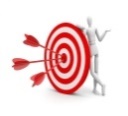 الفئة المستهدَفة: 10-12المدة الزمنية: 60 دقيقةالمواد اللازمة: ملصقات من جميع الألوان والاحجام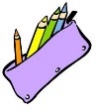 سير الفعالية: المرحلة لأولى افتتاحية 15 دقائقاسال افراد المجموعة لماذا مهم ان ننتمي للمكان الذي نعيش فيه؟ اشرح لأفراد المجموعة إن الحاجة إلى الانتماء هي حاجة فطرية عند كل فرد يغذيها كلٌّ حسب رغبته. فالبعض ينتمي إلى عرقه والبعض إلى دينه والبعض إلى أرضه إلخارسم شمس الأفكار على اللوح واكتب الانتماء ل (اسم البلدة)اسال افراد المجموعة ما هي الأفعال التي تظهر انتمائي لبلدي؟ أجوبة ممكنه: المحافظة على نظافة الطرقات والأماكن والمرافق العامة.المشاركة والتطوع في الأعمال التطوعيّة والخيريّة التي تقوم على خدمة المجتمع.الالتزام بالقوانين الموجودة والضوابط السلوكية.الانضباط والالتزام وعدم الاستهتار في العمل.الالتزام بأسلوب الحوار والتفاهم الواعي المفيد في حلّ المشكلات والخلافات التي تقع بين الأفراد.احترام العادات والتقاليد والأعراف الموجودة.مشاركة الأفراد بأفراحهم، وأحزانهم.المرحلة الثانية: فعالية مجموعات الانتماء 15 دقيقة.سنطلب من افراد المجموعة الجلوس بشكل دائري والشرح لهم عن الفعالية:خلال هذه الفعالية ممنوع الكلام وسنطلب منكم اغماض اعينكم وستشعرون بلمسة خفيفة على الجبهة بعد الانتهاء سأطلب منكم ان تفتحوا اعينكم.انتقلوا بين افراد المجموعة وألصقوا على جبهة كل واحد ملصقاً وحاولوا التنويع (عدة ألوان وعدة اشكال)بعدها اطلب منهم فتح اعينهم واطلب منهم الانقسام لمجموعات مع التذكير على عدم الكلام.بعد الانتهاء من التقسيم اطلب منهم الجلوس واسال افراد المجموعة:ماذا حصل عندما طلبت منكم ان تتقسموا لمجموعات؟كيف اخترتم المجموعة التي انضممتم اليها؟ هل تصرفتم حسب رغبتكم ام حسب ما اعتقدتم انها القوانين؟ ما الذي يحدد مجموعة الانتماءللمرشد: على الاغلب في هذه الفعالية يميل افراد المجموعة الى الانقسام وفقا لشكل الملصقات او لونها، في حالة انهم لم يفعلوا ذلك اسالهم كيف اختاروا المجموعة.اشرح للأفراد – نحن كبشر نميل الى الانتماء للمجموعات حسب فطرتنا الطبيعية.المرحلة الثالثة: الى أي مجموعات اشعر بالانتماء؟ 15 دقيقة.نطلب من افراد المجموعة رسم مجموعات انتمائهم الحالية والتعبير عنها باستخدام الدوائر. كلما كانت مجموعة الانتماء تشغل حيزاً أكثر في حياتهم فعليهم رسم دائرة أكبر، (5 دقائق)اسال افراد لمجموعة:ما معنى ان نكون منتمياً الى مجموعة معينه؟ كيف تؤثر عليكم هذه المجموعة؟ هل تشعرون انكم تؤثرون على المجموعة؟ هل مهم بالنسبة لكم ان تكون هنالك حدود واضحة بين كل مجموعة وأخرى من مجموعات الانتماء؟ تلخيص: 10 دقائقلخص الفعالية:ما هو شعورك بعد الفعالية؟هل تشعر أنك تنتمي لبلدك؟ ولماذا؟ هل انت راضي عن مجموعات الانتماء التي تنتمي اليها؟ فعالية المسؤولية والالتزامالأهداف: سنتعرف على مسؤولية الاهل تجاه الأطفال ومسؤولية الأطفال تجاه الاهل. الفئة المستهدَفة: 10-12المدة الزمنية: 80 دقيقةالمواد اللازمة: طباعة ملحق 1 حسب عدد افراد المجموعة, أوراق ,أقلام. سير الفعالية: المرحلة لأولى: افتتاحية 5 دقائقعن طريق شمس الأفكار.اسال افراد المجموعة: ما الذي يخطر لهم عند سماع كلمة المسؤولية؟اشرح لهم التالي : 
تُعرّف المسؤولية لغة بأنّها التزام الشخص بما يصدر عنه من قول، أو فعلالمرحلة الثانية: 5 دقائقاعرض لأفراد المجموعة هذا الفيديو:https://www.youtube.com/watch?v=GzKPukoYHt0&ab_channel=%D7%90%D7%99%D7%A6%D7%99%D7%A7%D7%A4%D7%99%D7%A9%D7%9E%D7%9Fاشرح لافراد المجموعة كونك تحت جيل ال 18 يجعلك حتماً تحت مسؤولية والديك.هم المسؤولون عن تزويدك بجميع الاحتياجات الأساسية، منذ اللحظات الأولى من حياتك، وعليهم ك كبار توفير الأمن والاستقرار لحياتك. في الوقت نفسه، من المهم أن تتذكر أنه بصفتك ابنهم الصغير ، لديك أيضًا التزامات في الأسرة إلى جنب مع حقوقك.اسال الطلاب:•	هل تظنون ان لديكم واجبات تجاه اهلكم؟المرحلة الثالثة: 20 دقيقةوزع ملحق 1 على أفراد المجموعة، لكل فرد ورقهفيما يلي قائمة بمسؤوليات الوالدين في الأسرة.اطلبوا من أفراد المجموعة اختيار 5 جمل الأكثر أهمية حسب رأيهم، وجملتين غير مهمات. (10 دقائق)اسال افراد المجموعة كيف كانت الفعالية؟ما هي الجمل الخمسة الأكثر أهمية؟ ما هي الجمل الغير مهمة؟ هل يوجد اختيارات مشتركة لجزء كبير من الافراد؟ على سبيل المثال، هل هناك مسؤولية معينة حددها العديد من أفراد المجموعة كمسؤولية بالغة الأهمية؟هل يوجد مسؤوليات تريدون ان تضيفوها للقائمة؟ نشرح لأفراد المجموعة، لقد كان هناك توافقات وجدالات ولكن معاً حاولنا التوصل على اتفاق جماعي على عدة مسؤولية للأهل تجاه اولادهمالمرحلة الرابعة: 5 دقائقنوسع النقاش على احدى الجمل، لقد كان هناك جملة داخل القائمة: "مسؤولية الوالدين الاهتمام باحتياجات أطفالهم"•	وضّح ما هي أهم الاحتياجات برأيك ولماذا؟•	ما هي اعتباراتك عند اختيار الاحتياجات الأكثر أهمية بالنسبة لك؟ ما هو الأهم بالنسبة لك؟المرحلة الخامسة: 40 دقيقة بعد ان تحدثنا عن مسؤوليات الاهل وعلى احتياجاتنا الان سنناقش ما هي التزامات الأبناء تجاه الاهل.هل تظنون انه يجب عليكم التزام تجاه الاهل؟ ما هي التزاماتكم كأبناء داخل العائلة؟ هل يوجد للأهل احتياجات معينه؟ من مسؤول عن تلبيتها؟ ملاحظة للمرشد: يمكن إعطاء مثال على الالتزام: عندما يكون الاهل يشعرون بتوعك على الأطفال ابداء الاهتمام والسؤال عن حالهم وايضاُ المبادرة للمساعدة بقدر المستطاع.وزع ورق واقلام على أفراد المجموعة واطلب منهم:فكرو في 3 أمور أنتم مسؤولون عنها بالبيت ثم اكتبوا 3 إجراءات تحتاج إلى اتخاذها من اجل القيام بمسؤوليتك في الأسرة (تجاه الوالدين والأشقاء والأجداد والخ).هل كان من الصعب / السهل عليك اختيار 3 إجراءات مفروضة عليك داخل الأسرة؟هل تمارسون هذه الأنشطة في الحياة اليومية للعائلة؟هل توافقون عن هناك أمور مشتركة بينكم؟ هل تعتقدون انه يوجد لديكم التزامات داخل العائلة؟ تلخيص: 5 دقائقكيف كانت الفعالية؟ بأي إحساس تخرجون من هذه الفعالية؟ هل تعلمتم شيء جديد اليوم؟ ملحق 1 فعالية : الشجعان لا يخشون التسامح من أجل السلامالأهداف: 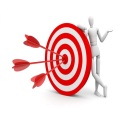 توعية الشبيبة الاجيالية على الوضع القائم وتحفيزهم على مبادرة السلامكشف افراد المجموعة لمعرفة الطرف الاخر نحن في اجيال ندعم السلام والحياة المشتركةالفئة المستهدَفة: 9-12المدة الزمنية: ساعة ونصفالمواد اللازمة:سير الفعالية:  ملحق 1 (للمرشد) ملحق 2 (نسخة واحدة), شاشة لعرض الفيديو, برستول, قرطاسيات.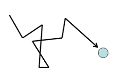 المرحلة الاولى:يعرض المرشد الفيديو التالي:https://www.youtube.com/watch?v=p5bF0tKwAVU&t=31s"balablok"أسئلة للنقاش حول الفيديو:صف الوضع الذي دار في الشريط ؟ما هي - الأسباب التي أدت إلى الصراع ؟هل تستطيع إعطاء أمثلة من تجربتك لأوضاع واقعية أدى فيها الصراع على الموارد إلى نشوب نزاع؟إلى أي مدى بدالـك الصراع بين المجموعتين الذي شاهدته في الشريط واقعياً ؟اقترح طرقاً أخرى لمواجهة صراع من هذا القبيل.المرحلة الثانية: يقوم المرشد بتقسيم المجموعة الى 4 مجموعات كل مجموعة تتلقى حالة من الحالات الاربعة الموجودة في الملحق 2. كل مجموعة تتلقى حالة معينة وفي تشاور فيما بينهم يقومون بالتخطيط كيف سيمثلونها وبأي شكل سوف يتصرفون.المرحلة الثالثة- للفئة العمرية بين ال 10-13يقوم المرشد بقراءة القصة حسن والغول في الملحق 1 ويقوم بعدها بالتناقش معهم حسب النقاط التالية:من من بين الشخصيات شعرت انك توافق معه؟ من من الشخصيات تريد ان تكون في القصة؟ماذا حدث لحسن في القصة؟من هم ابطال القصة؟ما اللذي سبّب لحسن ان يقوم ويصعد الى الجبل؟من ربح ومن خسر في قصتنا؟من هو حسن ومن هو الغول في حياتنا الحقيقية؟أسئلة للنقاش:ما هو رأيك في ردود فعل الشباب؟ماذا كان قصد الشباب  حين قالا " خائن"، و"عدو للسلام"؟صف شعورك لو أن أحدا نعتك بعبارات متشابهة؟ما هي المخاطر التي قد تنجم عن استخدام أسلوب كهذا في النقاش؟( عنف،حرمان الأفراد  أو المجموعات من الشرعية، انقطاع في الاتصال).للمرشد:
يطلب من المشتركين تحديد العوامل الممكنة التي تؤدي إلى بروز الصراع- تفسير مختلف للواقع، الظاهر والخفي في الواقع وغير ذلك.على المرشد ان يطلب من الافراد ان:يكتب كل مشترك على ورقة كبيرة شعارين مرتبطين بالعملية السلمية ( مما يعرفه أو من نسج خياله) ويعلقهما على اللوح أو على الجدار.يتفحص المشتركون هذه الشعارات ويختارون اثنين منها وفق المعايير التالية:ما هو الشعار الذي أثار إعجابك أو الشعار الذي كنت مستعداً لأن تتبناه؟ ولماذا؟ما هو الشعار الذي أثار حفيظتك؟ ولماذا؟أسئلة للنقاش:ما الذي يمكن فعله- حسب رأيك- من أجل وضع حد للعنف الكلامي بين مجموعات تختلف في الرأي فيما بينها؟هل سمعتم عن حملة اجيال ضد العنف ؟ ماذا تعرفون عنها ؟ (عرض ملحق 3 على افراد المجموعة ومشاركة المرشد للافراد المنتسبين الجدد بما قد دار حول هذه الحملة في كل بلد كان هنالك  مشاركة 200-600 اولاد غير منتسبين لاجيال من خلال طريقة ااولاد يعلمون اولاد – توزيع شجرة رائحة وملصقات التي تنادي برفض العنف )ملحق 1الملحق 2ملحق 3: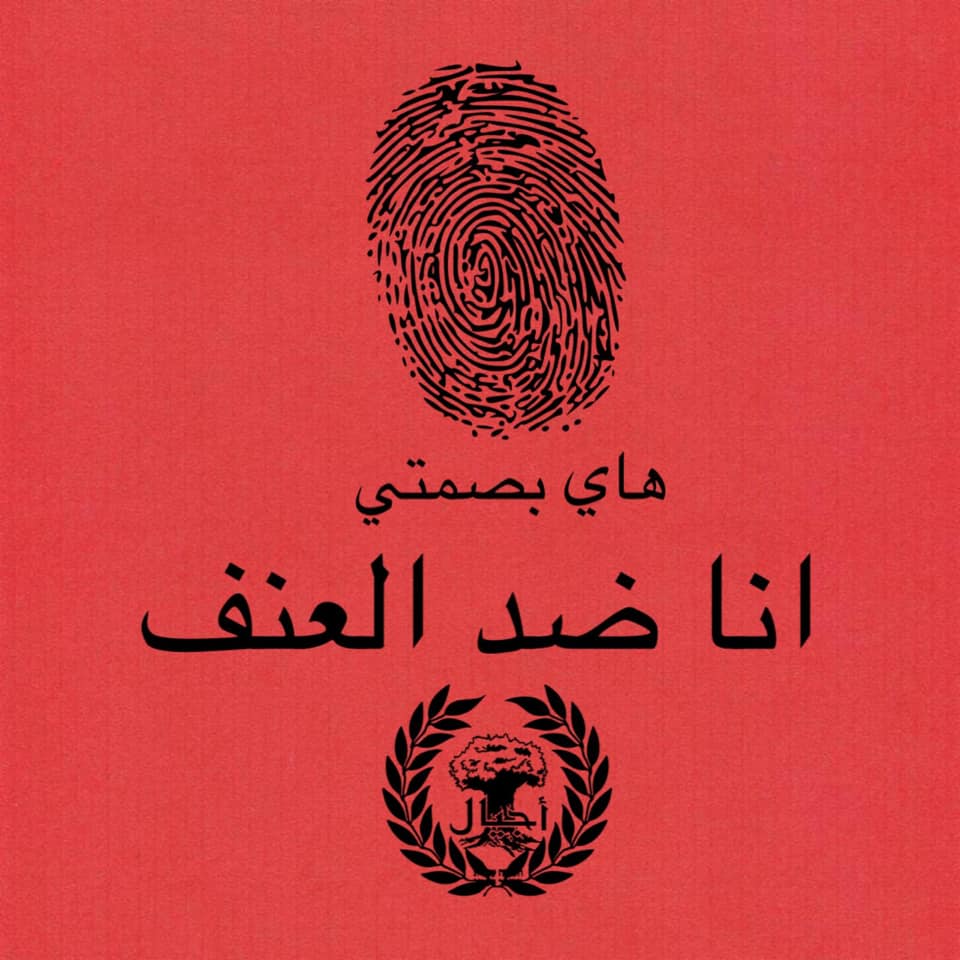 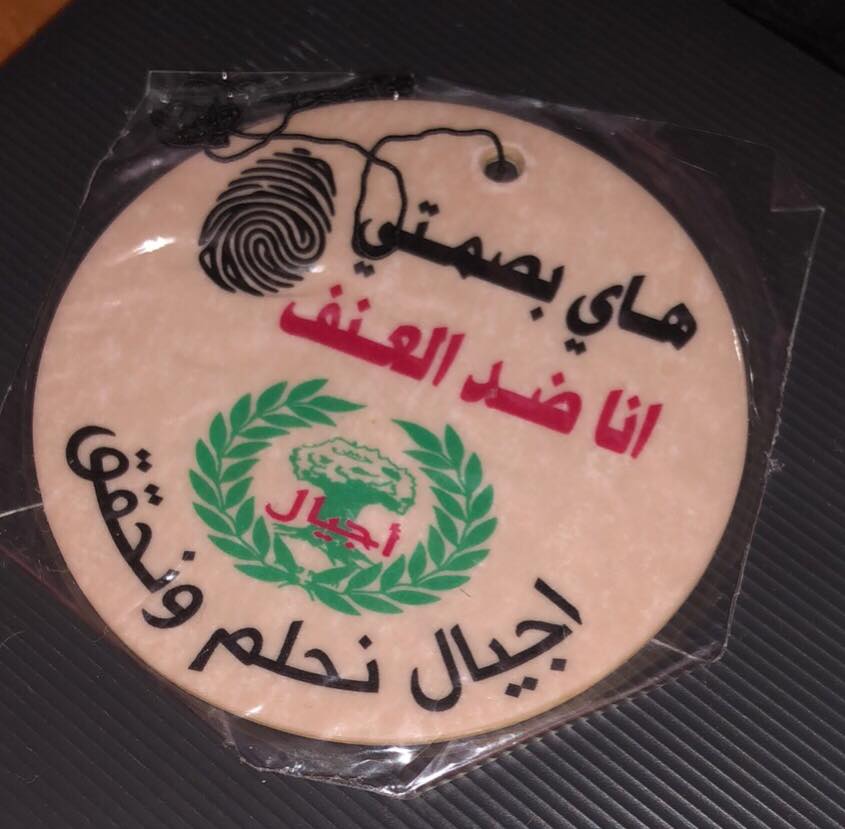 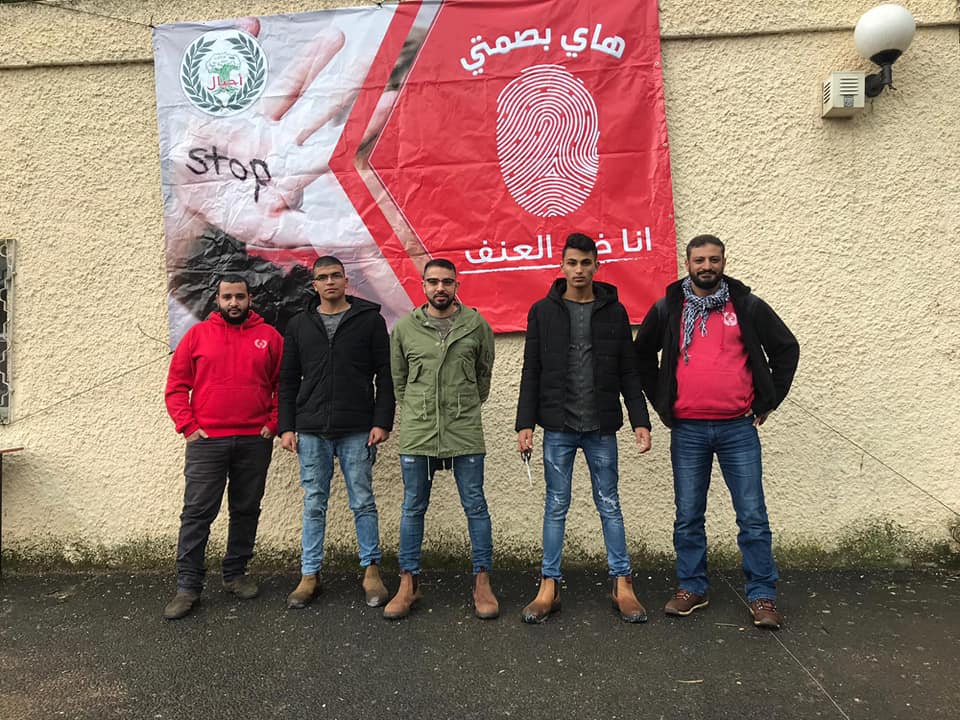 فعاليةالبطة البشعةالأهداف:أن يُدرك أفراد المجموعة أن هنالك أشخاص مختلفين عنهم في المجتمعأن يُدرك الفرد أنّه لا ضرر في الاختلاف؛ فالاختلاف يساعد على بناء مجتمع متعدد الصفات.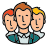 الفئة المستهدَفة: 12-9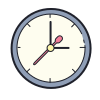 المدة الزمنية: 45 دقيقة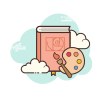 المواد اللازمة: الملحق 1 نسخة واحدة.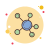 سير الفعالية:https://www.youtube.com/watch?v=qafXdmFsTbE – "The Ugly Duckling"عرض الفيلم القصير على أفراد المجموعةمن هو برأيك المختلف في المجتمع؟كيف تتعامل مع من هو مختلف عنك؟هل كنت يومًا ما أو للحظة معينة بمكان البطة في الفيلم؟ ماذا كان شعورك؟هل فكرت يومًا بشعور المختلفين عنا في المجتمع قبل هذا اللقاء؟ أم أنك لم تعر مشاعرهم أية اهتمام؟هل استهزأت يومًا بمن هو مختلف عنك؟يقف جميع أفراد المجموعة في سرب. يقرأ المرشد جمل من الملحق 1. كل من يوافق على الجمل من أفراد المجموعة عليه أن يتقدم خطوة إلى الأمام. وكل من لا يوافق على ذلك يبقى في مكانه ويقومون بالاستهزاء من كل من تقدَّم خطوةً إلى الأمام والقول له:" البطة البشعة" (من المهم جدًّا أن تتمّ الفعالية بجديّة تامة كي يُفهم الهدف بشكل أوضح). ماذا برأيكم فعلنا في هذه المرحلة؟كيف شعرتم في أول مرة تقدمتم وخرجتم من السرب وقاموا بالاستهزاء بكم؟هل قمتم بالامتناع عن التقدم من السرب بالرغم من أن الجملة الّتي قالها المرشد صحيحة بالنسبة لكم؟ لماذا امتنعتم؟على المرشد تذكير الأفراد أننا مختلفين جدًّا أحدنا عن الأخر، وهذا الاختلاف بنَّاء يقودنا للتّكامل والارتقاء.  وهنا يكمن الجمال.يقوم المرشد بالشرح للأفراد أنه على الرغم من أنّ هنالك أشخاص مختلفين في المجتمع, إلّا أنّ هذا الاختلاف لا يجعلهم أشخاص سيئين.يقوم المرشد والأفراد بتلخيص الفعالية: أي قيم قدّمت للأفراد في هذا اللقاء وهل سيقومون بتطبيقها في حياتهم اليوميّة؟ ما معنى الاختلاف بالنسبة لأفراد المجموعة؟كيف سيتعامل الأفراد بعد هذا اللقاء مع من هو مختلف؟     ملحق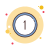 فعاليةالحديقة الملونة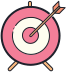 الأهداف:أن يفهم أفراد المجموعة أن الجوهر أسمى من المظهرأن يقوم الأفراد بتجربة التعبير عن النفسأن يتعلم أفراد المجموعة تقبل الآخر المختلفالفئة المستهدَفة: 12-9المدة الزمنية: 45 دقيقةالمواد اللازمة: برستول، أقلام طوش، صمغ، أوراق بيضاء، الوان، خيوط ملونة وأدوات فنون أخرى..سير الفعالية: قم بتوزيع بطاقة لكل فرد  (على المرشد تحضيرها من برستول صغير) مكتوب عليها صوت من أصوات الحيوانات التالية:كلب– عو عودجاجة – كوكو كوكو ذئب - وووووحصان - ايهيايهيصرصور – صر..صر..صر..عصفور – صو صو صو قطة - مياااووعند تلقيهم البطاقات على كل فرد أن يقوم بصوت الحيوان المكتوب على البطاقة والبحث عن من يشبهه( من لديه نفس البطاقة ونفس الصوت) وتكوين مجموعة من الأشخاص المتشابهين. ثمّ عليهم أن يقوموا باستخراج صفات للحيوان الذي لديهم في البطاقة وربط هذه الصفات بصفاتهم كأشخاص (صوت الحيوان واسمه)أعط لكل مجموعة من المجموعات التي تكونت في المرحلة الأولى أدوات فنون كي يقوموا بصنع شيء مميز فقط لهم (ممكن أن يكون قناع مضحك، أذنين أو أي شيء من اختيارهم) على المرشد أن يقوم بإخبار المشتركين انه سيتم إقامة عرض أزياء لكل ما صنعته المجموعات. 
عند انتهاء المشتركون من صنع الشيء المشترك لهم يقومون بترتيب الكراسي بشكل سروب (مقاعد متفرجين) بحيث كل مجموعة تقوم بدورها بعرض النِتاج المشترك لها أمام باقي المجموعات الجالسة على مقاعد المتفرجين.(ممكن إضافة موسيقى https://www.youtube.com/watch?v=9b81mWYIyTo ("African Folk Music Instrumental | Marimba, Kalimba, & Drums"بعد عرض كل مجموعة يقوم المرشد بتوجيه أسئلة لكل مجموعة على حدة:
* بماذا تتميزون عن باقي الحيوانات حسب اعتقادكم؟* بماذا تساهمون بشكل خاص للبيئة مقابل أنّ حيوانات أخرى لا تستطيع فعل ما تفعلونه؟* هل تشعرون أن باقي الحيوانات تتقبلكم؟* يقوم المرشد بسؤال باقي المجموعات: مَن مِن الحيوانات الأخرى تريد أن تفترس هذه المجموعة (التي قدمت العرض)؟ ولماذا؟يقوم المرشد بجمع جميع أفراد المجموعة بحيث يتداولون النقاش في النقاط التالية:لماذا برأيكم ترمز كل مجموعة من الحيوانات في الفئات المختلفة في مجتمعنا؟ ( الذئب, القط , الكلب.. ) ولماذا؟هل تعتقدون أن الذئب أفضل من العصفور؟ لماذا؟ماذا برأيكم كان الهدف من " عرض الأزياء" الذي عرضته كل مجموعة للآخرين؟ - ( تشديد وتوضيح مميزات كل مجموعة، والتشديد على أن الاختلاف ضروري بين جميع البشر)ما هو الاختلاف حسب رأيك؟هل يمكنك تقبل شخص لا يشبهك ومختلف عنك؟ هل تعرضت يومًا للاستهزاء بسبب اختلاف معين؟هل قمت بالاستهزاء من شخص بسبب اختلافه؟هل حسب رأيك هذه الفعالية ستقوم بتغيير نظرتك اتجاه الأشخاص المختلفين في حياتك؟كيف نستشعر قيمة تقبل الآخر في لقاءاتنا في أجيال؟مسؤولية الوالدين تجاه الأبناءتقع على عاتق الوالدين مسؤولية السماح للأطفال باللعب.تقع على عاتق الوالدين مسؤولية تقديم المجاملات لأطفالهم.تقع على عاتق الوالدين مسؤولية التحدث إلى أطفالهم من أجل تطوير مهارات الخطاب لديهم.تقع على عاتق الوالدين مسؤولية تنمية وعي الأطفال بأنفسهم وبمجتمعهمتقع على عاتق الوالدين مسؤولية معاملة أطفالهم بأدب ، مع الحفاظ على الاحترام لهم.تقع على عاتق الوالدين مسؤولية التحدث إلى أطفالهم من أجل تطوير مهاراتهم اللغوية.تقع على عاتق الوالدين مسؤولية توفير الحماية لأطفالهم.تقع على عاتق الوالدين مسؤولية رعاية صحة أطفالهم.تقع على عاتق الوالدين مسؤولية تربية أطفالهم على التسامح الاجتماعي.تقع على عاتق الوالدين مسؤولية توفير الحب والبيت الدافئ لأطفالهم.تقع على عاتق الوالدين مسؤولية مشاركة أطفالهم في جميع القرارات المتعلقة بحياتهم.تقع على عاتق الوالدين مسؤولية رعاية رفاهية أطفالهم العاطفية.تقع على عاتق الوالدين مسؤولية الاهتمام باحتياجات أطفالهم.تقع على عاتق الوالدين مسؤولية تلبية احتياجات أطفالهم تقع على عاتق الوالدين مسؤولية توفير الامن والأمان لأطفالهمحسن والغول حسن والغول 
كان يعيش في قديم الزمان حيوان غريب مخيف، اسمه الغول، يُغطي جسده شعر كثيف، له عين واحدة في منتصف جبينه، ومخالب طويلة مدببة، وأسنان كبيرة. 
وكان الغول يسكن جبلاً عالياً أخضر، اسمه جبل الجبال، يُشرف على قرية صغيرة، كان أهل القرية يخافون من تسلق الجبل لئلا يأكلهم الغول، ويتجنبون الضحك بصوت عال، حتى لا يسمعهم الغول. ويمشون على أطراف أصابعهم لئلا يزعجوا الغول. وكانوا يخيفون أولادهم بالغول، فيقولون لهم إذا لم تدرسوا أو تأكلوا طعامكم أو تسمعوا كلامنا فسيأتي الغول ويأخذكم، فيخاف الأولاد ويستجيبوا. 
حسن صبي من القرية سئم من الخوف، فهو يريد أن يضحك بأعلى صوته ويذهب أينما يريد، ويتسلق جبل الجبال، ويرى قريته والأفق البعيد. سأل حسن أمه: (هل رأيتِ الغول يا أمي؟) أجابته أمه: (لا لم أره، ولكنه مخيف، شعره كثيف، ومخالبه طويلة، وله عين واحدة في منتصف جبينه). 
سأل حسن والده: (هل سمعت الغول يا أبي؟) تنحنح والده وقال: (لا لم أسمعه، ولكن صوته مخيف مرعب كزئير الأسد وعواء الكلب مجتمعين). 
صرخ حسن قائلاً: (إن أحداً منكم لم ير الغول أو يسمع صوته أو يشم رائحته، ولكنكم متأكدون أنه موجود وتخافون منه. أنا لن أخاف من هذا الذي تسمونه الغول بعد اليوم، سألعب وأصرخ وأضحك وأتسلق جبل الجبال أيضاً). 
قال الجميع: (لا يا حسن، الغول سيأكلك ويأكلنا جميعاً. لا تغضب الغول). ولكن حسن لم يستمع لأهل القرية، وأخذ يصرخ بأعلى صوته: (يا غول! يا غول! أنا حسن. أنا لا أخاف منك، تعال كلني إن كنت بطلاً). 
ركض أهل القرية كلُّ إلى بيته مذعورين، وصاروا ينظرون من وراء الشبابيك والأبواب، ليروا ما سيحدث، سكت الجميع وانتظروا حتى العصافير والحيوانات سكتت ولكن شيئا لم يحصل. 
ضحك حسن وقال لأهل القرية: (هل رأيتم كيف أن الغول غير موجود. وحتى أبرهن لكم على هذا سأتسلق الجبل وأرى بنفسي). 
بكت أم حسن، وحاول أبو حسن إقناعه بعدم الذهاب، ولكن بدون جدوى حمل حسن زاده وتسلق الجبل وأهل القرية ينظرون إليه مشدوهين. 
كان الجبل عالياً ووعراً. وفي آخر النهار وصل حسن إلى القمة، ووقف يتأمل المنظر الجميل فرأى قريته صغيرة صغيرة، رأى الدنيا واسعة كبيرة والأفق بعيدا. رفع يديه ملوحا لقريته وهو يضحك، وفجأة.. 
سمع صوتا وراءه، صوت أقدام كبيرة، فاستدار بسرعة. وإذا به يرى الغول وكان الغول كما وصفته أهل القرية، شكله مخيف، شعره كثيف، مخالبه طويلة مدببة، وله عين واحدة في منتصف جبينه. تجمد حسن من الخوف، وتمنى لو أنه لم يترك قريته أبداً، تمنى لو أنه صدق أهل القرية. 
أما الغول فاقترب من حسن، واقترب أكثر، ثم دار حوله ووقف قليلاً، وبعدها سد أنفه بمخالبه، وهرب وهو يزأر. تعجب حسن من تصرف الغول، فلحق به ووجده مختبئاً في مغارة، صاح الغول: (اذهب من هنا يا صبي، أنا لم أُؤذك بشيء). قال حسن: (أنت الغول، والكل يخاف منك). 
أخرج الغول رأسه من المغارة وقال: (شيء عجيب، الناس يخافون مني وأنا أخاف من الناس).. ضحك حسن طويلاً وقال: (لماذا تخاف الناس وانت الغول؟) 
ارتعد الغول من الخوف وقال: (شكل الناس مخيف، لهم عينان بدلاً من عين واحدة، شعرهم غير كثيف مثل شعري، صوتهم غريب، ورائحتهم كريهة، واهم من ذلك ان طعامهم المفضل هو الغيلان). 
تذكر حسن أهل قريته فسأل: (وما هو طعام الغيلان المفضل). قال الغول: (نحن نأكل الأعشاب والحشرات). فرح حسن لسماعه هذا الخبر وقال: (ونحن الناس لا نأكل الغيلان أيضاً). أخرج الغول رأسه من المغارة، ونظر طويلاً إلى حسن، ثم قال: (الحقيقة ان شكلك غريب، غير انك لطيف). ضحك حسن وقهقه الغول ثم ركضا يلعبان. 